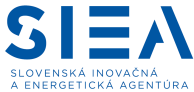 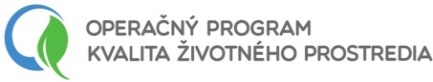 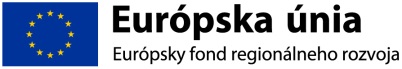 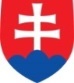 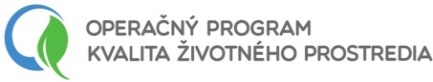 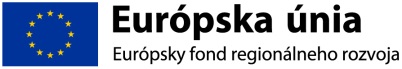 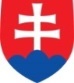 Potvrdenie odbornej praxeInvestičná priorita 5: Podpora využívania vysoko účinnej kombinovanej výroby tepla a elektrickej energie na základe dopytu po využiteľnom teple pre Špecifický cieľ 4.5.1: Rozvoj účinnejších systémov centralizovaného zásobovania teplom založených na dopyte po využiteľnom teple.     Týmto potvrdzujeme, že ........................................................, narodený/a ...................... má ............. ročnú prax (nehodiace sa preškrtnite) v oblasti výroby a rozvodu tepla.  V .............................., dňa: ..................................							.........................................................									          podpis